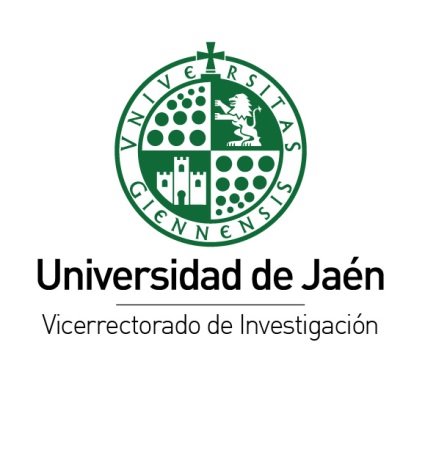 DATOS DEL/DE LA SOLICITANTE / INVESTIGADOR/A PRINCIPALDOCUMENTACIÓN A PRESENTARJaén a _     ___ de       de      								Fdo.:__     ____________________________.                      El Investigador o la investigadora Principal,SR. VICERRECTOR DE INVESTIGACIÓNIMPORTANTE: Este impreso deberá presentarse debidamente cumplimentado y firmado en la Oficina de Registro General de la Universidad de Jaén (Edificio B1-Rectorado)PLAN DE ACTUACIÓNAñadir las filas que sean necesariasAñadir las filas que sean necesariasAñadir tantas filas como sea necesarioApellidos y NombreApellidos y NombreD.N.I.Grupo/Estructura InvestigaciónGrupo/Estructura InvestigaciónCódigoCódigo ORCID/Research ID/otrosCódigo ORCID/Research ID/otrosCentro/FacultadCentro/FacultadDepartamentoDepartamentoÁrea de ConocimientoÁrea de ConocimientoTeléfono 1Teléfono 2e-mailCopia de la carta de invitación para realizar la entrevista final en Bruselas en la convocatoria del programa ERC inmediatamente anterior, que acredite haber superado la primera fase de evaluación.Título de la acción propuesta:Acrónimo de la acción propuesta:Call donde presentará la propuestaFecha cierre convocatoria internacionalSocios del consorcio (en su caso)Objetivos del proyecto:Plan de Trabajo: acciones iniciadas y/o previstas para la preparación de la propuestaPersonal de la UJA participante:Nombre del/a Investigador/aNombre del/a Investigador/aCódigo ORCIDNecesidades y presupuesto (se podrá destinar, entre otros, a gastos de contratación de personal, adquisición de equipamiento y material, servicios de apoyo para la elaboración de la propuesta (aportar presupuesto en su caso) y/o viajes y dietas, etc. Descripción de la actividad para la que se solicita ayuda económicaImporte (€)Justificación de la actividad de acuerdo a los objetivos y plan de trabajo propuestoIMPORTE TOTAL SOLICITADO       € 